Шаблон намоточный переналаживаемый 04.03.14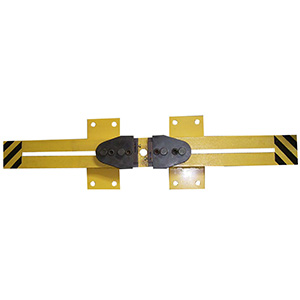 Шаблон предназначен для намотки заготовок секций обмоток статоров электромашин.Артикул 04.03.14ТЕХНИЧЕСКАЯ ХАРАКТЕРИСТИКА1. Толщина наматываемого провода, мм1…42. Средняя длина витка катушки, мм500…20003. Габаритные размеры, мм3.1. Длина12003.2. Ширина3003.3. Высота1104. Масса, кг19Возможны изменения основных параметров по Вашему техническому заданиюВозможны изменения основных параметров по Вашему техническому заданию* Производитель имеет право без предварительного уведомления вносить изменения в изделие, которые не ухудшают его технические характеристики, а являются результатом работ по усовершенствованию его конструкции или технологии производства* Производитель имеет право без предварительного уведомления вносить изменения в изделие, которые не ухудшают его технические характеристики, а являются результатом работ по усовершенствованию его конструкции или технологии производства